1	Funk Unterputz Binäreingang 2-fach mit Batterie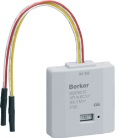 UP-Eingangsgerät zum Schalten von Verbrauchern in Verbindung mit quicklink Funkprodukten als werkzeuglose quicklink-Konfiguration über Tasten mit LED-Anzeige oder Integration via KNX-Funk Medienkoppler ins KNX-TP-System. Das Gerät setzt die Schaltinformationen von konventionellen Schaltern/Tastern in unidirektionale Befehle um. Funktionen: Schalten, Dimmen, Jalousie, Szenen, Zeitschaltung, Taster Schließer, Zwangssteuerung, Auf/Ab-Taster. Einbau in UP Dosen 60mm.
Technische MerkmaleFabrikat: Hager oder gleichwertig

Artikel: 85876210

gewähltes Fabrikat/Typ: '___________/___________'

liefern, montieren und betriebsfertig anschließen.Betriebsspannung 3 V DC Eingangs-Abtastspannung je Kanal 5 V Anzahl Funk-Kanäle 2 Funk Sendefrequenz 868,3 MHz Funk Sendeleistung < 25 mW Funkprotokoll KNX-Funk Anzahl quicklink Verknüpfungen max. 20 Sender/Empfänger Funk-Sendereichweite (Gebäude) max. 30 m Funk-Sendereichweite (Freifeld) max. 100 m Impulszeit min. 50 ms Empfänger-Kategorie 2 Lebensdauer Batterie [Jahre] ≈ 5 Betriebstemperatur -10 … 50 °C Abmessungen (B x H x T) 41 x 39,5 x 11 mm Farbe lichtgrau matt Artikelnummer:85876210Stk